Publicado en Madrid el 12/08/2021 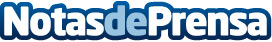 Fallo de la batería, una de las causas por las que el coche se puede quedar ‘tirado’ estas vacacionesEl calor hace que el ácido del interior de la batería se seque con más facilidad y, si la batería está cerca del final de su vida útil, tiene muchas más probabilidades de estropearse. Con motivo de la ola de calor, Norauto indica que la batería es uno de los elementos del vehículo que más problemas da durante el verano. Y es que se trata de  elementos muy sensibles a los cambios bruscos de temperatura, sobre todo cuando hace mucho calorDatos de contacto:Norauto Prensa91 456 90 90Nota de prensa publicada en: https://www.notasdeprensa.es/fallo-de-la-bateria-una-de-las-causas-por-las Categorias: Nacional Viaje Automovilismo Sociedad Industria Automotriz http://www.notasdeprensa.es